Урок математики "Арифметические действия в пределах 100" Урок-игра по математике "Крестики - нулики". Тема "Арифметические действия в пределах 100"Автор: Семенова Любовь Александровна, учитель начальных классов КС(К)ОУ "Чебоксарская специальная (коррекционная) общеобразовательная школа № 1" Минобразования ЧувашииОписание материала: Предлагаю вам конспект урока на тему «Арифметические действия в пределах 100». Форма проведения: урок –игра «Крестики – нулики», который предназначен для учащихся 4 класса VIII вида для детей с отклонениями в развитии. Этот урок направлен на формирование интереса учащихся к изучению математики, развитие внимания, памяти и мышления, смекалки.
Цель: формирование устойчивого интереса у учащихся к изучению предмета математики.
Задачи:
Обучающие: Закреплять и совершенствовать устные и письменные вычислительные навыки.
Коррекционно-развивающие: Развивать внимание, память и мышление, смекалку.
Развивать индивидуальные творческие способности учащихся.
Воспитывающие: Воспитывать чувства уважения к соперникам. Упрочение контактов среди учащихся школы на основе доброжелательных отношений, взаимовыручки и взаимопонимания, расширять кругозор учащихся.
Оборудование – картинки, ребусы, кубик, карточки с заданиями разных цветов, игровое поле-квадрат поделенный на 9 клеток (ЗХЗ),жетоны, медали для победителей.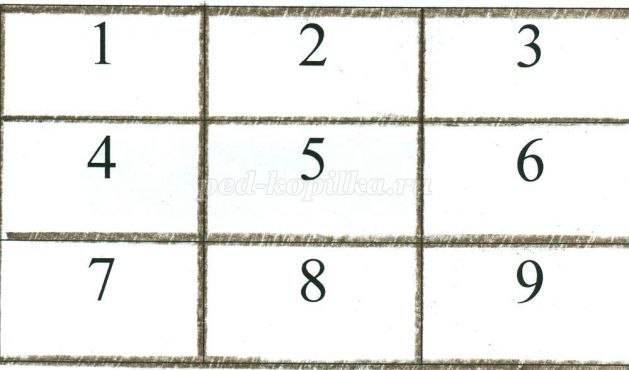 Ход урока.I) Организационный момент.
Долгожданный дан звонок – 
Начинается урок. 
Тут затеи и задачи, 
Игры, шутки, всё для вас. 
Пожелаю всем удачи – 
За работу! В добрый час! 
-Ребята, сегодня у нас необычный урок. Мы будем играть в игру «Крестики-нулики». Для этого мы разделимся на две команды( деление на команды , выбор названия команды происходит выбором перевернутой обратной стороной карточки, на одной из которых написано «Х», а на другой «О»), выбор капитанов.
Команды поочередно бросают кубик, у кого на грани кубика больше очков-точек, тот выбирает клетку поля первым, т.е начинает игру.
II. Правила игры.
Первый капитан выходит к игровому полю, выбирает клетку на поле и называет номер клетки учителю. Учитель берет со стола карточку с номером, который соответствует номеру ячейки поля, читает задание и сообщает его цену в баллах. Баллы зависят от сложности задания. Члены команды размышляют, решают и дают ответ на вопрос задания. Если ответ верный и полный, учитель оценивает его и записывает результат команды. Капитан команды ставит на клетку игрового поля свой знак: «крестик» или «нолик». 
Если ответ неверный или неполный, то право дополнить или исправить ответ предоставляется другой команде. 
Если на игровом поле выпала карточка с белым цветом – разминка. Команда получает возможность поставить свой знак без выполнения задания, однако в этом случае команда очков не получает.
За каждое правильное задание учащиеся получают букву, в конце урока все вместе должны составить слово – МОЛОДЦЫ!
Задания на карточках:
1. Зеленая карточка «Слова перепутались»
На доске зашифровано крылатое выражение, автором которого является древнегреческий ученый –математик Пифагор.
СИЛЕ, ПОСТРОЕН, МИР, ЧИСЕЛ,НА
Ответ: Мир построен на силе чисел.
-Как вы понимаете это выражение? (Ответы учащихся)
- Да, действительно, при помощи чисел мы сможем записать пример, решить задачу, выражать различные величины, сравнивать, производить вычисления и многое другое.
2. Синяя карточка «Лотерея ».
Учащимся предлагается выполнить устные вычисления и вычеркнуть в таблице –заготовке ответы. Задание направлено на закрепление таблицы умножения.
Таблица –заготовка.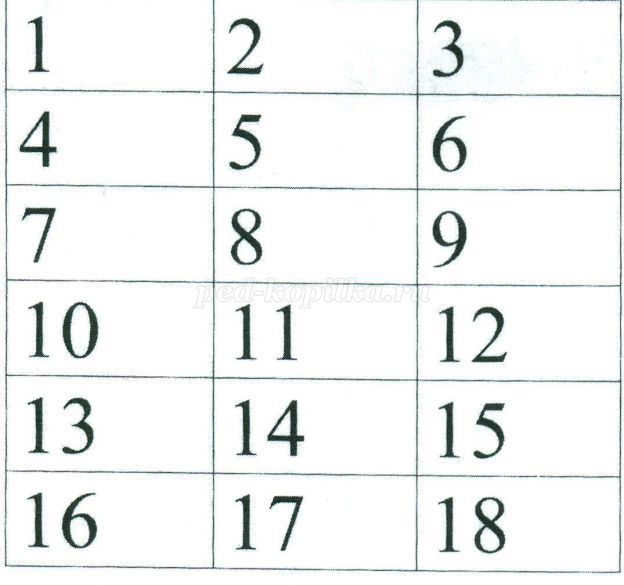 36:9 9х2 72:840:4 28:7+7 5Х34Х3 42:6 3:318:6 54:9В результате из вычеркнутых чисел в таблице получается « 4».
3.Оранжевая карточка «Составь пример»
Одна команда составляет пример на сложение, а другая на вычитание двузначных чисел в пределах 100 по специальному шифру: каждой букве соответствует цифра(по 5 примеров).
Затем команды выполняют проверку данных примеров друг у друга.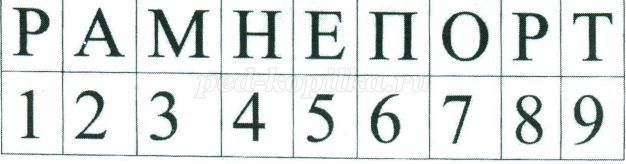 
Например, АМ+ ЕП 
23+56=79
Проверка: ОТ-ЕП=АМ
79-56=23
4.Желтая карточка «Математическая цепочка» 
В какой стране появились первые школы?
А- в Египте-38
Б- в Греции-40
В- в России-61
Каждая команда решает свой вариант математической цепочки, причем первый ученик решает первый пример. Второй – второй пример и т.д. Выигрывает та команда, которая раньше и правильно решила примеры.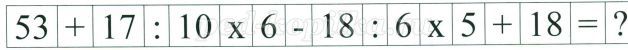 
Ответ : А.-В Египте.
Сведения из энциклопедии:
Первые школы появились с изобретением письменности в Египте. Им 3-4 тысячи лет.Хорошее образование было доступно не всей молодежи, а только тем молодым людям, которые собирались стать священниками, правительственными чиновниками или врачами.
5.Белая карточка. Блиц –опрос. 
За каждый правильный ответ команда получает жетон, кто больше наберет жетонов, у того есть право поставить свой знак на игровое поле.
1.Пара лошадей пробежала 20 км. По сколько километров пробежала каждая лошадь?
2. У семи братьев по одной сестре? Сколько всего детей в семье?
3.Что легче килограмм ваты или килограмм железа?
4.Сколько пальцев на двух руках? Сколько пальцев на 10 руках?
5.Одно яйцо варят 4минуты. Сколько минут надо варить 6 яиц?
6.От стола отпилили угол .Сколько углов осталось?
7.В комнате зажгли три свечи, одна свеча погасла. Сколько свечей осталось?
8.5 ворохов сена и 7 ворохов сена свезли вместе. Сколько получили сена?
Зрительная гимнастика.
(Гимнастика для глаз выполняется сидя в соответствии со словами педагога) 
А сейчас, а сейчас 
Всем гимнастика для глаз. 
Глаза крепко закрываем,
Дружно вместе открываем. 
Снова крепко закрываем 
И опять их открываем. 
Смело можем показать, 
Как умеем мы моргать. 
Головою не верти, 
Влево посмотри, 
Вправо погляди.
Глазки влево, глазки вправо - 
Упражнение на славу. 
Глазки вверх, глазки вниз, 
Поработай, не ленись! 
И по кругу посмотрите. 
Прямо, ровно посидите. 
Посидите ровно, прямо, 
А глаза закрой руками.
Физминутка «Зарядка»
Произносится текст стихотворения и одновременно выполняются сопровождающие движения.
Наклонилась сперва
Книзу наша голова (наклон вперед)
Вправо - влево мы с тобой
Покачаем головой, (наклоны в стороны)
Руки за голову, вместе
Начинаем бег на месте, (имитация бега)
Уберем и я, и вы
Руки из-за головы.
6.Фиолетовая карточка «Магические квадраты».
Рамки занимательные , 
Очень увлекательные.
Тот кто любит устный счет, 
Быстро числа подберет.
Задание: Сумма чисел по горизонтали и вертикали должна равняться 72.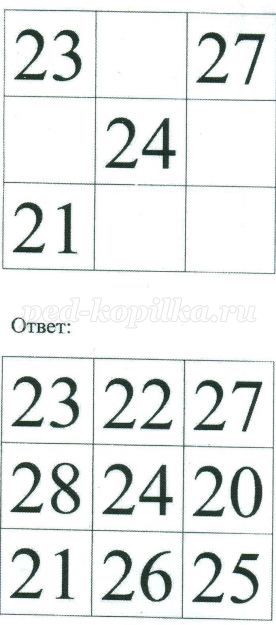 
7.Красная карточка.»Конкурс актерского мастерства».
Каждой команде предлагается пословица, ее нужно показать с помощью жестов и мимики, а команда соперников должна угадать ее.
1.Семь раз отмерь, один раз отрежь.
2.Не имей 100 рублей, а имей 100 друзей.
8.Розовая карточка «Угадай число»-задание для капитанов.
1.Задумайте число.
2. Утройте его.
3.Вычтите из полученного 1.
4. То, что у вас получилось, умножьте на 5.
5.К полученному прибавьте 20.
6. Разделите полученное число на 15.
7.Из полученного вычтите задуманное число.
Ответ: У вас получилось 1.
9.Коричневая карточка «Будь внимателен».
Сосчитайте сколько на рисунке треугольников?
IV. Подведение итогов. Выбор и награждение победителей.